ANDROGINI PADA IKLAN BUSANA WANITA NIKICIOAnalisis Semiotika Androgini Pada Iklan Busana WanitaNikicio di JakartaANDROGYNY ON ADVERTISING WOMEN'SCLOTHING NIKICIOSemiotics Analysis Androgyny On advertising Women's Clothing Nikicio in JakartaOleh:SITI MEILANINPM  122050144SKRIPSIUntuk Memperoleh Gelar Sarjana Pada Program Studi Ilmu KomunikasiFakultas Ilmu Sosial dan Ilmu Politik Universitas Pasundan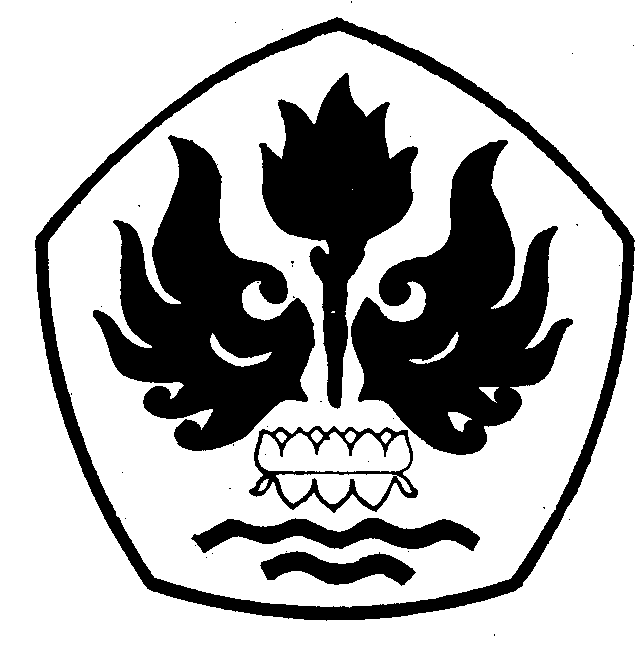 FAKULTAS ILMU SOSIAL DAN ILMU POLITIKUNIVERSITAS PASUNDAN BANDUNG2016